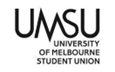   University of Melbourne Student UnionMeeting of the Women’s CommitteeAgenda9/05/2024 7:00 PM AEDTMeeting 9(24)Location: Zoomhttps://unimelb.zoom.us/j/87667536095?pwd=THFKK0tESXJ2NUFYYy9tU0d6b1JsQT09   Password: womenMeeting Opened at 7.13pmProcedural MattersElection of Chair Motion: That be elected as ChairMover:	 			Seconded: CARRIEDAcknowledgement of Indigenous CustodiansAttendanceApologiesProxiesMembershipAdoption of AgendaMotion: To adopt the Agenda as presented.Mover:	 			Seconded: Confirmation of Previous Minutes 2.1 Minutes 6(24)Motion: To accept the previous minutes as a true and accurate record of meeting 6(24). Mover:	 			Seconded: Conflicts of Interest DeclarationNone.Matters Arising from the MinutesNone.Correspondence None.Office Bearer ReportsMotion: To accept office bearer reports en bloc.Mover: 	 			Seconded: Other Reports.Operational Business (Motions on Notice)8.1: To approve the expenditure of max $34.8 from the Programs (Collectives) budget line (03-60-660-3839) to purchase chip packets for the women and enbies of colour collective from The Campus General Store as below:1. 2 x Doritos Nacho Cheese = $13.9 ($6.95 each)2. 2 x Smith’s Barbecue = $13.9 ($6.95 each)3. 2 x Mei’s Wafer Rolls = $7 ($3.50 each)Mover: AkankshaGeneral Business (Motions on Notice)None.Other Business (Motions without Notice)Next MeetingCloseMeeting closed at: 7.21pm.